Zavod RS za šolstvo                                                                                                   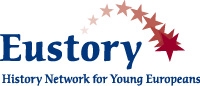 Slovensko sociološko društvoZveza zgodovinskih društevDruštvo učiteljev zgodovine Slovenijev sodelovanju z EUSTORYPRIJAVASrečanje srednješolskih raziskovalcev in raziskovalk novejše slovenske zgodovine (pišite čitljivo)1. Naslov raziskovalne naloge:__________________________________________________________________________________________________________________________Avtorica/avtor naloge:Ime in priimek:_____________________________________________________________Domači naslov in telefon:______________________________________________________Elektronski naslov:___________________________________________________________Ime in priimek:_____________________________________________________________Domači naslov in telefon:______________________________________________________Elektronski naslov:__________________________________________________________Ime in priimek:_____________________________________________________________Domači naslov in telefon:______________________________________________________Elektronski naslov:___________________________________________________________Mentorica/mentor: Ime in priimek :_____________________________________________________________Predmet, ki ga poučuje:   ______________________________________________________Elektronski naslov:___________________________________________________________Ime in priimek :____________________________________________________________Predmet, ki ga poučuje:_______________________________________________________Elektronski naslov: __________________________________________________________Profesorice in profesorje prosimo, da nam zaupajo elektronski naslov zaradi kasnejših obvestil.Šola:Uradni naziv šole:___________________________________________________________Uradni naslov šole:__________________________________________________________Datum:Podpis mentorice/ mentorja:                                                Podpis ravnateljice/ravnatelja:Podpis dijakinje/dijaka:                                                          Šolski žig:                                   